Worship Service Today 8:30 AM – Holy Communion (BCP) 10:30 AM – Holy Eucharist Office Hours…. Week of July 18th, 2016 will be Monday to Thursday, 9:00 am to 4:00 pm, Friday 9:00 am to 1:00 pm.Office Administrator… We would like to welcome Kerry Tibbs as our new Office Administrator. Kerry brings a wealth of office/business experience with her. We look forward to working together! Thank-you…We would like to thank Paulette Strowbridge for all of her help and assistance in managing the parish office over the last couple of months. As well, we’d like to thank all of the parishioners who helped out in the office during this time period. Your contributions are greatly appreciated!Gluten Free Hosts Available… If you require a gluten free host, please let one of the sides-persons know before the service; they can let the clergy know prior to the                                       Holy Communion.Please Remember your Local Food Bank… The CBS/Paradise                       Food Bank has a shortage of the following: flour, sugar, tea bags, powdered  drinks, tin and powdered milk, fruit, cereal, crackers, and cookies.  If you are able, could you please add an item or two to your grocery list over the next week or so .Items can be dropped off at the parish office, or placed in the container at the back of the church. We thank you for your continued support!      Thank-you…The Local Food Bank would like to thank all VBS families for their very generous donation to the Food Bank at the conclusion of the week. Summer...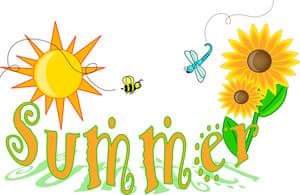 		The Vestry and Wardens would like to wish everybody a healthy and safe 	summer that is filled with love, joy and peace. May you enjoy a wonderful 	and relaxing vacation time 	with your family and friends!		We also ask, as you are able, that you continue to financially support the 		operation of our parish over the summer months. If you haven't already 			thought of pre authorized givings, this may be an option that you would like 		to consider. As well, the parish office will normally be open in the mornings 		during the summer. We thank you for your consideration of the continuing 		financial obligations of our parish. It is very much appreciated! 	Whatever your plans may be for this summer, may you find abundant 			blessings and may you make memories that will last a lifetime!Breakfast Program… Would you like to be a part of this very worthwhile program at Upper Gullies Elementary? As you may know, our parish volunteers for this program on Monday, Wednesday and Friday mornings, 7:30- 9:15. While we are looking for volunteers for all three (3) days, we are desperately in need of help on Wednesday mornings. We are also looking for people to volunteer as spares for each of the 3 days in case the regular volunteer is unable to be there for that time. If this is a program that you are interested in and would like additional information, please contact Brenda Lear at 744-3380, or Paula Ennis at 744-2776.Worship Service Today 8:30 AM – Holy Communion (BCP) 10:30 AM – Holy Eucharist Office Hours…. Week of July 18th, 2016 will be Monday to Thursday, 9:00 am to 4:00 pm, Friday 9:00 am to 1:00 pm.Office Administrator… We would like to welcome Kerry Tibbs as our new Office Administrator. Kerry brings a wealth of office/business experience with her. We look forward to working together! Thank-you…We would like to thank Paulette Strowbridge for all of her help and assistance in managing the parish office over the last couple of months. As well, we’d like to thank all of the parishioners who helped out in the office during this time period. Your contributions are greatly appreciated!Gluten Free Hosts Available… If you require a gluten free host, please let one of the sides-persons know before the service; they can let the clergy know prior to the                                       Holy Communion.Please Remember your Local Food Bank… The CBS/Paradise                       Food Bank has a shortage of the following: flour, sugar, tea bags, powdered  drinks, tin and powdered milk, fruit, cereal, crackers, and cookies.  If you are able, could you please add an item or two to your grocery list over the next week or so .Items can be dropped off at the parish office, or placed in the container at the back of the church. We thank you for your continued support!      Thank-you…The Local Food Bank would like to thank all VBS families for their very generous donation to the Food Bank at the conclusion of the week. Summer...The Vestry and Wardens would like to wish everybody a healthy and safe summer that is filled with love, joy and peace. May you enjoy a wonderful and relaxing vacation time with your family and friends! We also ask, as you are able, that you continue to financially support the operation of our parish over the summer months. If you haven't already thought of pre authorized givings, this may be an option that you would like to consider. As well, the parish office will normally be open in the mornings during the summer. We thank you for your consideration of the continuing financial obligations of our parish. It is very much appreciated! Whatever your plans may be for this summer, may you find abundant blessings and may you make memories that will last a lifetime!Breakfast Program… Would you like to be a part of this very worthwhile program at Upper Gullies Elementary? As you may know, our parish volunteers for this program on Monday, Wednesday and Friday mornings, 7:30- 9:15. While we are looking for volunteers for all three (3) days, we are desperately in need of help on Wednesday mornings. We are also looking for people to volunteer as spares for each of the 3 days in case the regular volunteer is unable to be there for that time. If this is a program that you are interested in and would like additional information, please contact Brenda Lear at 744-3380, or Paula Ennis at 744-2776.Flower Service… Will be held at  United Church Cemetery, Upper Gullies on Tuesday, July 19th at 7 PM on Main Hwy, opposite Andrews Rd.ON DUTY Today:                  ( Pentecost( 9)Today:                  ( Pentecost( 9)Next Sunday:     (Pentecost (10)                Next Sunday:     (Pentecost (10)                ON DUTY 8:30 AM 10:30 AM 8:30 AM 10:30 AM Sides-Persons:     R. Drover    J. White B. Howelll      S. Baird      T. Baird A. Morgan D. MorganJ. Howell     R. Hilliard   R. Morgan   J. MorganH. DaweO. TaylorG. MorganJ. WarfordW. MillerP. EnnisEucharistic Assistants: M. AnthonyMichelle YoungD. Bradbury   Kelly ScottServers’ Guild:   Jennifer W.   Annie ScottAltar  Guild: Barbara R., Paula E., Edna W., Daphne H., Elsie B.,Barbara R., Paula E., Edna W., Daphne H., Elsie B.,Irene M., Florence M., Marina LeD., Paulette S., Margaret E.Irene M., Florence M., Marina LeD., Paulette S., Margaret E.ON DUTY Today:                  ( Pentecost( 9)Today:                  ( Pentecost( 9)Next Sunday:     (Pentecost (10)                Next Sunday:     (Pentecost (10)                ON DUTY 8:30 AM 10:30 AM 8:30 AM 10:30 AM Sides-Persons:     R. Drover    J. White B. Howelll      S. Baird      T. Baird A. Morgan D. MorganJ. Howell     R. Hilliard   R. Morgan   J. MorganH. DaweO. TaylorG. MorganJ. WarfordW. MillerP. EnnisEucharistic Assistants: M. AnthonyMichelle YoungD. Bradbury   Kelly ScottServers’ Guild:   Jennifer W.   Annie ScottAltar  Guild: Barbara R., Paula E., Edna W., Daphne H., Elsie B.,Barbara R., Paula E., Edna W., Daphne H., Elsie B.,Irene M., Florence M., Marina LeD., Paulette S., Margaret E.Irene M., Florence M., Marina LeD., Paulette S., Margaret E.